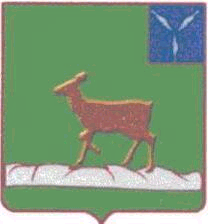 АДМИНИСТРАЦИЯИВАНТЕЕВСКОГО МУНИЦИПАЛЬНОГО  РАЙОНАСАРАТОВСКОЙ ОБЛАСТИП О С Т А Н О В Л Е Н И ЕОт23.11.2017г. № 640                                                                 с. Ивантеевка «О  порядке деятельности специализированныхслужб по вопросам похоронного дела Ивантеевского муниципального образованияИвантеевского муниципального районаСаратовской области»В соответствии с Федеральными законами от 12 января 1996 г. N 8-ФЗ "О погребении и похоронном деле", от 6 октября 2003 г. N 131-ФЗ "Об общих принципах организации местного самоуправления в Российской Федерации", Устава Ивантеевского муниципального образования Ивантеевского муниципального района, Устава Ивантеевского муниципального района Саратовской области, в целях совершенствования организации и качества оказания ритуальных услуг, реализации государственных гарантий при погребении умерших, а также надлежащего содержания мест захоронения в Ивантеевском муниципальном образовании администрация  постановляет:1. Утвердить Порядок деятельности специализированных служб по вопросам похоронного дела Ивантеевского муниципального образования Ивантеевского муниципального района" (приложение N 1).2.  Опубликовать настоящее постановление на официальном сайте администрации Ивантеевского муниципального района http://ivanteevka.sarmo.ru.3. Контроль за исполнением настоящего постановления возложить на  заместителя главы администрации Ивантеевского муниципального района Ю.Н. Савенкова. Приложение N 1к постановлениюадминистрации Ивантеевского муниципального районаот23.11.  2017 г. N640ПОРЯДОКДЕЯТЕЛЬНОСТИ СПЕЦИАЛИЗИРОВАННЫХ СЛУЖБ ПО ВОПРОСАМПОХОРОННОГО ДЕЛА ИВАНТЕЕВСКОГО МУНИЦИПАЛЬНОГО ОБРАЗОВАНИЯ ИВАНТЕЕВСКОГО МУНИЦИПАЛЬНОГО РАЙОНА1. Настоящий Порядок деятельности специализированных служб по вопросам похоронного дела (далее - Порядок) разработан в соответствии с федеральными законами от 12 января 1996 г. N 8-ФЗ "О погребении и похоронном деле" (далее - Федеральный закон "О погребении и похоронном деле"), от 6 октября 2003 г. N 131-ФЗ "Об общих принципах организации местного самоуправления в Российской Федерации", Уставом Ивантеевского муниципального образования Ивантеевского муниципального района, Уствавом Ивантеевского муниципального района Саратовской области.2. Специализированные службы по вопросам похоронного дела (далее - специализированная служба), на которые в соответствии с Федеральным законом "О погребении и похоронном деле" возлагаются обязанности по погребению умерших, осуществляют свою деятельность в соответствии с Конституцией Российской Федерации, федеральными законами, нормативными правовыми актами Российской Федерации, законами и иными нормативными правовыми актами Саратовской области, муниципальными правовыми актами и настоящим Порядком.3. Специализированная служба по вопросам похоронного дела создается в предусмотренных действующим законодательством организационно-правовых формах для предоставления услуг по погребению, в том числе согласно гарантированному перечню услуг по погребению в соответствии со статьями 9, 12 Федерального закона "О погребении и похоронном деле". Стоимость соответствующих услуг определяется администрацией Ивантеевского муниципального района Саратовской области.Качество предоставляемых услуг должно соответствовать требованиям, устанавливаемым администрацией Ивантеевского муниципального района.4. Специализированная служба должна иметь вывеску с информацией для потребителей, предусмотренной законодательством Российской Федерации, в наглядной и доступной форме.Для посетителей в месте приема заказов должна находиться следующая информация:- порядок деятельности специализированных служб по вопросам похоронного дела Ивантеевского муниципального образования Ивантеевского муниципального района;- порядок деятельности  кладбищ Ивантеевского муниципального образования ;- извлечения (выписки) из Закона Российской Федерации от 7 февраля 1992 г. N 2300-I "О защите прав потребителей" и Федерального закона "О погребении и похоронном деле";- прейскуранты (выписки из прейскурантов) на ритуальные услуги и предметы ритуального назначения;- образцы, проспекты изготавливаемых и реализуемых товаров;- книга отзывов и предложений;- информация о требованиях к качеству предоставляемых услуг.5. Прием заказа и заключение договора (счет-заказа) на оказание услуг по погребению осуществляется работниками специализированной службы:- в месте расположения специализированной службы;- в пунктах приема заказов специализированной службы;- по месту нахождения умершего путем вызова агента специализированной службы по вопросам похоронного дела на дом;- в иных местах по выбору заказчика.Заказчиком может выступать физическое и юридическое лицо, взявшее на себя обязанность осуществить погребение умершего (исполнитель волеизъявления умершего). Заказчик может осуществлять свои права лично либо через представителя по надлежаще оформленной доверенности.6. При оформлении заказа на оказание услуг по погребению специализированная служба обеспечивает наличие у своего работника служебного удостоверения, доверенности, подтверждающей его полномочия, каталога ритуальных принадлежностей, прейскуранта на ритуальные услуги и предметы ритуального назначения.7. Заказ на оказание услуг по погребению оформляется договором (счет-заказ) с обязательным заполнением следующих реквизитов:- полное наименование и юридический адрес исполнителя;- фамилия, имя, отчество заказчика, его адрес и телефон;- дата приема заказа, подписи заказчика и лица, принявшего заказ, с расшифровкой подписи;- перечень заказанных услуг, их стоимость и другие реквизиты.8. Заказ на оказание услуг по погребению оформляется при предъявлении исполнителем волеизъявления умершего, паспорта или иного документа, удостоверяющего личность (для юридических лиц - документа, подтверждающего полномочия на соответствующие действия от имени юридического лица), свидетельства о смерти либо паспорта умершего и документа установленной формы о смерти, выданного медицинской организацией.В случае организации похорон юридическим лицом (индивидуальным предпринимателем) оформление заказа производится при представлении документов, подтверждающих полномочия юридического лица (индивидуального предпринимателя) действовать от имени исполнителя волеизъявления умершего.9. Специализированная служба обеспечивает реализацию заказа в объеме и в сроки, указанные в договоре (счет-заказе).10. Перевозка (транспортировка) тел (останков) умерших к месту захоронения производится специализированным транспортом, который должен соответствовать санитарным и иным нормам и требованиям, предусмотренным действующим законодательством.11. Специализированная служба имеет право:- приобретать, безвозмездно пользоваться или арендовать необходимую материально-техническую базу для выполнения возложенных задач в установленном порядке;- организовывать работу салонов-магазинов по продаже ритуальных принадлежностей, пунктов приема заказов на погребение;- получать возмещение стоимости услуг, предоставляемых в соответствии со статьями 9, 12 Федерального закона "О погребении и похоронном деле";- заключать прижизненные договоры на оказание ритуальных услуг;- осуществлять иные права, не противоречащие законодательству Российской Федерации, законодательству Саратовской области, муниципальным правовым актам и уставным видам деятельности.12. Специализированная служба обязана:- обеспечить предоставление гарантированного перечня услуг по погребению, предусмотренного Федеральным законом "О погребении и похоронном деле", с учетом волеизъявления умершего, выраженного лицом при жизни, и пожелания родственников;- обеспечить надлежащее качество оказываемых услуг и выполняемых работ, а также культуру обслуживания;- соблюдать правила безопасности производства работ, санитарно-гигиенических норм и требований по защите здоровья людей.13. Специализированная служба несет ответственность за неисполнение или некачественное исполнение предоставляемых услуг в соответствии с законодательством Российской Федерации. Глава Ивантеевского
муниципального района        В.В. Басов